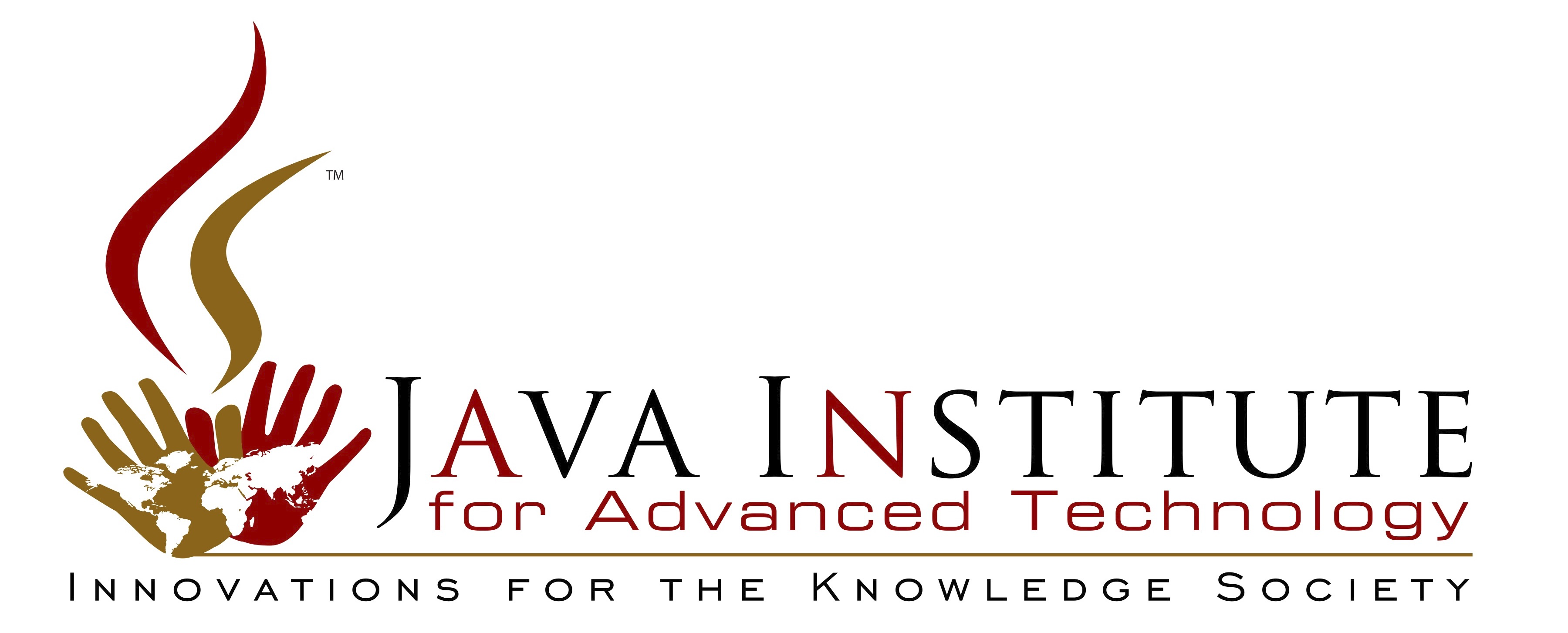 Students Appeals / Request FormStudents Appeals / Request FormStudents Appeals / Request FormStudents Appeals / Request FormStudents Appeals / Request FormStudents Appeals / Request FormStudents Appeals / Request FormStudents Appeals / Request FormStudents Appeals / Request FormStudents Appeals / Request FormStudents Appeals / Request FormNIC NoSCN NoNameRequest TitleAppeal /RequestAppeal /RequestAppeal /RequestAppeal /RequestAppeal /RequestAppeal /RequestAppeal /RequestAppeal /RequestAppeal /RequestAppeal /RequestAppeal /RequestAppeal /RequestAppeal /RequestAppeal /RequestAppeal /RequestAppeal /RequestAppeal /RequestAppeal /RequestAppeal /RequestAppeal /RequestAppeal /RequestAppeal /RequestAppeal /RequestAppeal /RequestAppeal /RequestAppeal /RequestAppeal /RequestAppeal /RequestAppeal /RequestAppeal /RequestAppeal /RequestAppeal /RequestAppeal /RequestDateSignatureSignatureSignatureFor office use onlyFor office use onlyFor office use onlyFor office use onlyFor office use onlyFor office use onlyFor office use onlyFor office use onlyFor office use onlyFor office use onlyFor office use onlyName of OfficerAction TakenAction TakenAction TakenAction TakenAction TakenAction TakenAction TakenAction TakenAction TakenAction TakenAction TakenSignatureDateDateInformed Student?YesNoHandover DetailsHandover DetailsHandover DetailsHandover DetailsHandover DetailsHandover DetailsHandover DetailsHandover DetailsHandover DetailsHandover DetailsHandover DetailsNameDateSignatureSignatureSignature